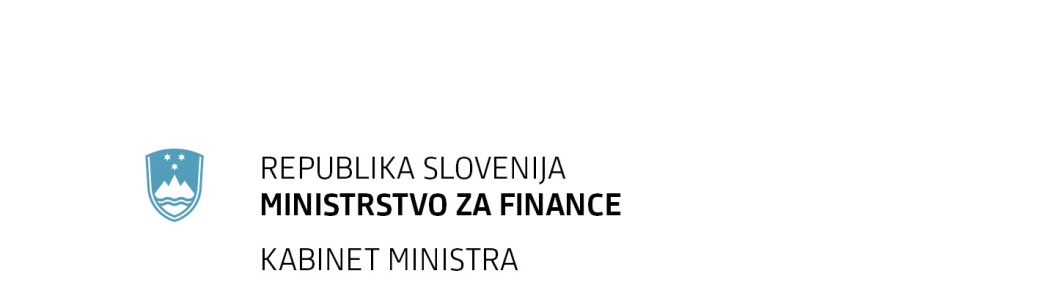 Župančičeva 3, p.p. 644a, 1001 Ljubljana		T: 01 369 66 00		F: 01 369 66 09 		E: gp.mf@gov.siPriloge: obrazložitev sklepa (priloga 1)OBROZLOŽITEV 		PRILOGA 1Skupščina Družbe za upravljanje terjatev bank, d. d.,(v nadaljnjem besedilu: DUTB) je s sklepom št. 47607-2/2018/9 z dne 4. 6. 2018 Ministrstvu za finance naložila, da izvede postopek izbire revizorja za izvedbo posebne revizije ter opredeli obseg revizije. Na podlagi drugega in tretjega odstavka 90. člena Zakona o javnem naročanju (Uradni list RS, št. 91/15 in 14/18; v nadaljevanju: ZJN-3) je bilo dne 9. 8. 2018 objavljeno naročila na portalu javnih naročil št. JN005537/2018-W01, za posebno revizijo vodenja posameznih poslov v DUTB pod oznako NMVREV18. Vsebina revizije je bila razdeljena v tri sklope, in sicer:  sklop 1:revizija določanja poštene vrednosti terjatev, lastniških deležev ali nepremičnin, revizija postopkov odločanja o upravljanju s premoženjem in revizija postopkov dodatnih nakupov in vlaganj ter prodaje terjatev lastniških deležev ali nepremičnin.sklop 2: revizija postopkov naročanja storitev zunanjim izvajalcem v DUTB in sklop 3: revizija postopkov odločanja o izvajanju notranjih revizij in skladnosti s standardi ter upoštevanja priporočil notranje revizije po izvedenih postopkih.Rok za oddajo ponudbe je bil do 10. 9. 2018 do 12. ure, odpiranje ponudb pa je bilo dne 10. 9. 2018 od 12.15 do 13.15 ure. Na javni razpis smo prejeli ponudbi dveh revizijskih družb, in sicer za sklop 2 eno ponudbo in za sklop 3 dve ponudbi. Komisija je preverila ponudbe po posameznih sklopih in ugotovilo naslednje:Za SKLOP 1 ni bila prejeta nobena ponudba. Za SKLOP 2 je bila predložena ena ponudba, in sicer ponudnika Deloitte revizija, d. o. o., katero je pregledala strokovna komisija v skladu z 89. členom ZJN-3. Komisija je preverila izpolnjevanje pogojev iz dokumentacije za predmetno naročilo in ugotovila, da ponudnik pogojem neodvisnosti ne ustreza, zato je bila ponudba zavrnjena.Za SKLOP 3 sta bili prejeti dve ponudbi, in sicer ponudnika Deloitte revizija, d. o. o. in  BDO Revizija, d.o.o. Komisija je preverila izpolnjevanje pogojev in ugotovila, da ponudnik Deloitte revizija, d.o.o. pogojem neodvisnosti ne ustreza, zato je bila ponudba zavrnjena. Na podlagi zahtev in pogojev naročnika je bil izbran ponudnik BDO Revizija, d. o. o. Družba BDO Revizija, d. o. o. bo z DUTB podpisala pogodbo za izvedbo posebne revizije za sklop 3. Številka: 060-19/2018/5Številka: 060-19/2018/5Ljubljana, 22.10.2018Ljubljana, 22.10.2018EVA: /EVA: /GENERALNI SEKRETARIAT VLADE REPUBLIKE SLOVENIJEGp.gs@gov.siGENERALNI SEKRETARIAT VLADE REPUBLIKE SLOVENIJEGp.gs@gov.siZADEVA: Imenovanje revizorja za izvedbo posebne revizije za sklop 3 v Družbi za upravljanje terjatev bank, d. d. – gradivo za obravnavo ZADEVA: Imenovanje revizorja za izvedbo posebne revizije za sklop 3 v Družbi za upravljanje terjatev bank, d. d. – gradivo za obravnavo ZADEVA: Imenovanje revizorja za izvedbo posebne revizije za sklop 3 v Družbi za upravljanje terjatev bank, d. d. – gradivo za obravnavo ZADEVA: Imenovanje revizorja za izvedbo posebne revizije za sklop 3 v Družbi za upravljanje terjatev bank, d. d. – gradivo za obravnavo 1. Predlog sklepov vlade:1. Predlog sklepov vlade:1. Predlog sklepov vlade:1. Predlog sklepov vlade:Na podlagi šestega odstavka 21. člena Zakona o Vladi Republike Slovenije (Uradni list RS, št. 24/05 – uradno prečiščeno besedilo, 109/08, 38/10 – ZUKN, 8/12, 21/13, 47/13 - ZDU-1G, 65/14 in 55/17), 4. in 7. člena Zakona o ukrepih Republike Slovenije za krepitev stabilnosti bank (Uradni list RS, št. 105/12, 63/13 – ZS-K, 23/14 – ZDIJZ-C, 104/15, 26/17 – ORZUKSB33 in 27/17 – popr.),  ter 267., 293. in prvega odstavka 318. v povezavi z drugim odstavkom 546.b člena Zakona o gospodarskih družbah (Uradni list RS, št. 65/09 – uradno prečiščeno besedilo, 33/11, 91/11, 32/12, 57/12, 82/13, 55/15 in 15/17), je Vlada Republike Slovenije kot edina delničarka  Družbe za upravljanje terjatev bank, d. d. v vlogi skupščine Družbe za upravljanje terjatev bank, d. d.  na svoji ……. seji dne ….. sprejela naslednji sklepVlada Republike Slovenije se seznani, da se javno naročilo, katerega predmet je izvedba posebne revizije vodenja posameznih poslov v Družbi za upravljanje terjatev bank, d.d., ki se oddaja po postopku naročila male vrednosti z oznako NMVREV18,  ne odda za sklop 1 in 2, za sklop 3 pa se imenuje revizijsko družbo BDO Revizija, d. o. o., Cesta v Mestni log 1, 1000 Ljubljana.Na podlagi pooblastila št. 02003-12/2018/3 z dne 13. 9. 2018 za izjavljanje volje Republike Slovenije kot edine delničarke ali edine družbenice v gospodarskih družbah  Vlada Republike Slovenije  pooblašča  Stojana Tramteta, generalnega sekretarja Vlade Republike Slovenije, da pred notarjem izvede skupščino Družbe za upravljanje terjatev bank, d. d., ter poskrbi za pripravo notarskega zapisnika skupščine v skladu z zahtevami zakona, ki ureja gospodarske družbe.                                                                                               Stojan Tramte                                                                                             generalni sekretar vladeSklep prejmejo:Družba za upravljanje terjatev bankMinistrstvo za financeSlužba Vlade Republike Slovenije za zakonodajoSlovenski državni holdingNa podlagi šestega odstavka 21. člena Zakona o Vladi Republike Slovenije (Uradni list RS, št. 24/05 – uradno prečiščeno besedilo, 109/08, 38/10 – ZUKN, 8/12, 21/13, 47/13 - ZDU-1G, 65/14 in 55/17), 4. in 7. člena Zakona o ukrepih Republike Slovenije za krepitev stabilnosti bank (Uradni list RS, št. 105/12, 63/13 – ZS-K, 23/14 – ZDIJZ-C, 104/15, 26/17 – ORZUKSB33 in 27/17 – popr.),  ter 267., 293. in prvega odstavka 318. v povezavi z drugim odstavkom 546.b člena Zakona o gospodarskih družbah (Uradni list RS, št. 65/09 – uradno prečiščeno besedilo, 33/11, 91/11, 32/12, 57/12, 82/13, 55/15 in 15/17), je Vlada Republike Slovenije kot edina delničarka  Družbe za upravljanje terjatev bank, d. d. v vlogi skupščine Družbe za upravljanje terjatev bank, d. d.  na svoji ……. seji dne ….. sprejela naslednji sklepVlada Republike Slovenije se seznani, da se javno naročilo, katerega predmet je izvedba posebne revizije vodenja posameznih poslov v Družbi za upravljanje terjatev bank, d.d., ki se oddaja po postopku naročila male vrednosti z oznako NMVREV18,  ne odda za sklop 1 in 2, za sklop 3 pa se imenuje revizijsko družbo BDO Revizija, d. o. o., Cesta v Mestni log 1, 1000 Ljubljana.Na podlagi pooblastila št. 02003-12/2018/3 z dne 13. 9. 2018 za izjavljanje volje Republike Slovenije kot edine delničarke ali edine družbenice v gospodarskih družbah  Vlada Republike Slovenije  pooblašča  Stojana Tramteta, generalnega sekretarja Vlade Republike Slovenije, da pred notarjem izvede skupščino Družbe za upravljanje terjatev bank, d. d., ter poskrbi za pripravo notarskega zapisnika skupščine v skladu z zahtevami zakona, ki ureja gospodarske družbe.                                                                                               Stojan Tramte                                                                                             generalni sekretar vladeSklep prejmejo:Družba za upravljanje terjatev bankMinistrstvo za financeSlužba Vlade Republike Slovenije za zakonodajoSlovenski državni holdingNa podlagi šestega odstavka 21. člena Zakona o Vladi Republike Slovenije (Uradni list RS, št. 24/05 – uradno prečiščeno besedilo, 109/08, 38/10 – ZUKN, 8/12, 21/13, 47/13 - ZDU-1G, 65/14 in 55/17), 4. in 7. člena Zakona o ukrepih Republike Slovenije za krepitev stabilnosti bank (Uradni list RS, št. 105/12, 63/13 – ZS-K, 23/14 – ZDIJZ-C, 104/15, 26/17 – ORZUKSB33 in 27/17 – popr.),  ter 267., 293. in prvega odstavka 318. v povezavi z drugim odstavkom 546.b člena Zakona o gospodarskih družbah (Uradni list RS, št. 65/09 – uradno prečiščeno besedilo, 33/11, 91/11, 32/12, 57/12, 82/13, 55/15 in 15/17), je Vlada Republike Slovenije kot edina delničarka  Družbe za upravljanje terjatev bank, d. d. v vlogi skupščine Družbe za upravljanje terjatev bank, d. d.  na svoji ……. seji dne ….. sprejela naslednji sklepVlada Republike Slovenije se seznani, da se javno naročilo, katerega predmet je izvedba posebne revizije vodenja posameznih poslov v Družbi za upravljanje terjatev bank, d.d., ki se oddaja po postopku naročila male vrednosti z oznako NMVREV18,  ne odda za sklop 1 in 2, za sklop 3 pa se imenuje revizijsko družbo BDO Revizija, d. o. o., Cesta v Mestni log 1, 1000 Ljubljana.Na podlagi pooblastila št. 02003-12/2018/3 z dne 13. 9. 2018 za izjavljanje volje Republike Slovenije kot edine delničarke ali edine družbenice v gospodarskih družbah  Vlada Republike Slovenije  pooblašča  Stojana Tramteta, generalnega sekretarja Vlade Republike Slovenije, da pred notarjem izvede skupščino Družbe za upravljanje terjatev bank, d. d., ter poskrbi za pripravo notarskega zapisnika skupščine v skladu z zahtevami zakona, ki ureja gospodarske družbe.                                                                                               Stojan Tramte                                                                                             generalni sekretar vladeSklep prejmejo:Družba za upravljanje terjatev bankMinistrstvo za financeSlužba Vlade Republike Slovenije za zakonodajoSlovenski državni holdingNa podlagi šestega odstavka 21. člena Zakona o Vladi Republike Slovenije (Uradni list RS, št. 24/05 – uradno prečiščeno besedilo, 109/08, 38/10 – ZUKN, 8/12, 21/13, 47/13 - ZDU-1G, 65/14 in 55/17), 4. in 7. člena Zakona o ukrepih Republike Slovenije za krepitev stabilnosti bank (Uradni list RS, št. 105/12, 63/13 – ZS-K, 23/14 – ZDIJZ-C, 104/15, 26/17 – ORZUKSB33 in 27/17 – popr.),  ter 267., 293. in prvega odstavka 318. v povezavi z drugim odstavkom 546.b člena Zakona o gospodarskih družbah (Uradni list RS, št. 65/09 – uradno prečiščeno besedilo, 33/11, 91/11, 32/12, 57/12, 82/13, 55/15 in 15/17), je Vlada Republike Slovenije kot edina delničarka  Družbe za upravljanje terjatev bank, d. d. v vlogi skupščine Družbe za upravljanje terjatev bank, d. d.  na svoji ……. seji dne ….. sprejela naslednji sklepVlada Republike Slovenije se seznani, da se javno naročilo, katerega predmet je izvedba posebne revizije vodenja posameznih poslov v Družbi za upravljanje terjatev bank, d.d., ki se oddaja po postopku naročila male vrednosti z oznako NMVREV18,  ne odda za sklop 1 in 2, za sklop 3 pa se imenuje revizijsko družbo BDO Revizija, d. o. o., Cesta v Mestni log 1, 1000 Ljubljana.Na podlagi pooblastila št. 02003-12/2018/3 z dne 13. 9. 2018 za izjavljanje volje Republike Slovenije kot edine delničarke ali edine družbenice v gospodarskih družbah  Vlada Republike Slovenije  pooblašča  Stojana Tramteta, generalnega sekretarja Vlade Republike Slovenije, da pred notarjem izvede skupščino Družbe za upravljanje terjatev bank, d. d., ter poskrbi za pripravo notarskega zapisnika skupščine v skladu z zahtevami zakona, ki ureja gospodarske družbe.                                                                                               Stojan Tramte                                                                                             generalni sekretar vladeSklep prejmejo:Družba za upravljanje terjatev bankMinistrstvo za financeSlužba Vlade Republike Slovenije za zakonodajoSlovenski državni holding2. Predlog za obravnavo predloga zakona po nujnem ali skrajšanem postopku v državnem zboru z obrazložitvijo razlogov:2. Predlog za obravnavo predloga zakona po nujnem ali skrajšanem postopku v državnem zboru z obrazložitvijo razlogov:2. Predlog za obravnavo predloga zakona po nujnem ali skrajšanem postopku v državnem zboru z obrazložitvijo razlogov:2. Predlog za obravnavo predloga zakona po nujnem ali skrajšanem postopku v državnem zboru z obrazložitvijo razlogov:////3.a Osebe, odgovorne za strokovno pripravo in usklajenost gradiva:3.a Osebe, odgovorne za strokovno pripravo in usklajenost gradiva:3.a Osebe, odgovorne za strokovno pripravo in usklajenost gradiva:3.a Osebe, odgovorne za strokovno pripravo in usklajenost gradiva:Metod Dragonja, državni sekretar Monika Pintar Mesarič, generalna direktorica Direktorata za javno premoženjemag. Miranda Groff Ferjančič sekretarka  Bronislava Zlatković, podsekretarkaMetod Dragonja, državni sekretar Monika Pintar Mesarič, generalna direktorica Direktorata za javno premoženjemag. Miranda Groff Ferjančič sekretarka  Bronislava Zlatković, podsekretarkaMetod Dragonja, državni sekretar Monika Pintar Mesarič, generalna direktorica Direktorata za javno premoženjemag. Miranda Groff Ferjančič sekretarka  Bronislava Zlatković, podsekretarkaMetod Dragonja, državni sekretar Monika Pintar Mesarič, generalna direktorica Direktorata za javno premoženjemag. Miranda Groff Ferjančič sekretarka  Bronislava Zlatković, podsekretarka3.b Zunanji strokovnjaki, ki so sodelovali pri pripravi dela ali celotnega gradiva:3.b Zunanji strokovnjaki, ki so sodelovali pri pripravi dela ali celotnega gradiva:3.b Zunanji strokovnjaki, ki so sodelovali pri pripravi dela ali celotnega gradiva:3.b Zunanji strokovnjaki, ki so sodelovali pri pripravi dela ali celotnega gradiva:////4. Predstavniki vlade, ki bodo sodelovali pri delu državnega zbora:4. Predstavniki vlade, ki bodo sodelovali pri delu državnega zbora:4. Predstavniki vlade, ki bodo sodelovali pri delu državnega zbora:4. Predstavniki vlade, ki bodo sodelovali pri delu državnega zbora:////5. Kratek povzetek gradiva:5. Kratek povzetek gradiva:5. Kratek povzetek gradiva:5. Kratek povzetek gradiva:////6. Presoja posledic za:6. Presoja posledic za:6. Presoja posledic za:6. Presoja posledic za:a)javnofinančna sredstva nad 40.000 EUR v tekočem in naslednjih treh letihjavnofinančna sredstva nad 40.000 EUR v tekočem in naslednjih treh letihNEb)usklajenost slovenskega pravnega reda s pravnim redom Evropske unijeusklajenost slovenskega pravnega reda s pravnim redom Evropske unijeNEc)administrativne poslediceadministrativne poslediceNEč)gospodarstvo, zlasti mala in srednja podjetja ter konkurenčnost podjetijgospodarstvo, zlasti mala in srednja podjetja ter konkurenčnost podjetijNEd)okolje, vključno s prostorskimi in varstvenimi vidikiokolje, vključno s prostorskimi in varstvenimi vidikiNEe)socialno področjesocialno področjeNEf)dokumente razvojnega načrtovanja:nacionalne dokumente razvojnega načrtovanjarazvojne politike na ravni programov po strukturi razvojne klasifikacije programskega proračunarazvojne dokumente Evropske unije in mednarodnih organizacijdokumente razvojnega načrtovanja:nacionalne dokumente razvojnega načrtovanjarazvojne politike na ravni programov po strukturi razvojne klasifikacije programskega proračunarazvojne dokumente Evropske unije in mednarodnih organizacijNE7.a Predstavitev ocene finančnih posledic nad 40.000 EUR: /7.a Predstavitev ocene finančnih posledic nad 40.000 EUR: /7.a Predstavitev ocene finančnih posledic nad 40.000 EUR: /7.a Predstavitev ocene finančnih posledic nad 40.000 EUR: /I. Ocena finančnih posledic, ki niso načrtovane v sprejetem proračunuI. Ocena finančnih posledic, ki niso načrtovane v sprejetem proračunuI. Ocena finančnih posledic, ki niso načrtovane v sprejetem proračunuI. Ocena finančnih posledic, ki niso načrtovane v sprejetem proračunuI. Ocena finančnih posledic, ki niso načrtovane v sprejetem proračunuI. Ocena finančnih posledic, ki niso načrtovane v sprejetem proračunuI. Ocena finančnih posledic, ki niso načrtovane v sprejetem proračunuI. Ocena finančnih posledic, ki niso načrtovane v sprejetem proračunuI. Ocena finančnih posledic, ki niso načrtovane v sprejetem proračunuI. Ocena finančnih posledic, ki niso načrtovane v sprejetem proračunuI. Ocena finančnih posledic, ki niso načrtovane v sprejetem proračunuI. Ocena finančnih posledic, ki niso načrtovane v sprejetem proračunuI. Ocena finančnih posledic, ki niso načrtovane v sprejetem proračunuTekoče leto (t)Tekoče leto (t)Tekoče leto (t)t + 1t + 1t + 2t + 2t + 2t + 2t + 3Predvideno povečanje (+) ali zmanjšanje (–) prihodkov državnega proračuna Predvideno povečanje (+) ali zmanjšanje (–) prihodkov državnega proračuna Predvideno povečanje (+) ali zmanjšanje (–) prihodkov državnega proračuna Predvideno povečanje (+) ali zmanjšanje (–) prihodkov občinskih proračunov Predvideno povečanje (+) ali zmanjšanje (–) prihodkov občinskih proračunov Predvideno povečanje (+) ali zmanjšanje (–) prihodkov občinskih proračunov Predvideno povečanje (+) ali zmanjšanje (–) odhodkov državnega proračuna Predvideno povečanje (+) ali zmanjšanje (–) odhodkov državnega proračuna Predvideno povečanje (+) ali zmanjšanje (–) odhodkov državnega proračuna Predvideno povečanje (+) ali zmanjšanje (–) odhodkov občinskih proračunovPredvideno povečanje (+) ali zmanjšanje (–) odhodkov občinskih proračunovPredvideno povečanje (+) ali zmanjšanje (–) odhodkov občinskih proračunovPredvideno povečanje (+) ali zmanjšanje (–) obveznosti za druga javnofinančna sredstvaPredvideno povečanje (+) ali zmanjšanje (–) obveznosti za druga javnofinančna sredstvaPredvideno povečanje (+) ali zmanjšanje (–) obveznosti za druga javnofinančna sredstvaII. Finančne posledice za državni proračunII. Finančne posledice za državni proračunII. Finančne posledice za državni proračunII. Finančne posledice za državni proračunII. Finančne posledice za državni proračunII. Finančne posledice za državni proračunII. Finančne posledice za državni proračunII. Finančne posledice za državni proračunII. Finančne posledice za državni proračunII. Finančne posledice za državni proračunII. Finančne posledice za državni proračunII. Finančne posledice za državni proračunII. Finančne posledice za državni proračunII.a Pravice porabe za izvedbo predlaganih rešitev so zagotovljene:II.a Pravice porabe za izvedbo predlaganih rešitev so zagotovljene:II.a Pravice porabe za izvedbo predlaganih rešitev so zagotovljene:II.a Pravice porabe za izvedbo predlaganih rešitev so zagotovljene:II.a Pravice porabe za izvedbo predlaganih rešitev so zagotovljene:II.a Pravice porabe za izvedbo predlaganih rešitev so zagotovljene:II.a Pravice porabe za izvedbo predlaganih rešitev so zagotovljene:II.a Pravice porabe za izvedbo predlaganih rešitev so zagotovljene:II.a Pravice porabe za izvedbo predlaganih rešitev so zagotovljene:II.a Pravice porabe za izvedbo predlaganih rešitev so zagotovljene:II.a Pravice porabe za izvedbo predlaganih rešitev so zagotovljene:II.a Pravice porabe za izvedbo predlaganih rešitev so zagotovljene:II.a Pravice porabe za izvedbo predlaganih rešitev so zagotovljene:Ime proračunskega uporabnika Ime proračunskega uporabnika Šifra in naziv ukrepa, projektaŠifra in naziv ukrepa, projektaŠifra in naziv ukrepa, projektaŠifra in naziv proračunske postavkeŠifra in naziv proračunske postavkeŠifra in naziv proračunske postavkeZnesek za tekoče leto (t)Znesek za tekoče leto (t)Znesek za tekoče leto (t)Znesek za tekoče leto (t)Znesek za t + 1SKUPAJSKUPAJSKUPAJSKUPAJSKUPAJSKUPAJSKUPAJSKUPAJII.b Manjkajoče pravice porabe bodo zagotovljene s prerazporeditvijo:II.b Manjkajoče pravice porabe bodo zagotovljene s prerazporeditvijo:II.b Manjkajoče pravice porabe bodo zagotovljene s prerazporeditvijo:II.b Manjkajoče pravice porabe bodo zagotovljene s prerazporeditvijo:II.b Manjkajoče pravice porabe bodo zagotovljene s prerazporeditvijo:II.b Manjkajoče pravice porabe bodo zagotovljene s prerazporeditvijo:II.b Manjkajoče pravice porabe bodo zagotovljene s prerazporeditvijo:II.b Manjkajoče pravice porabe bodo zagotovljene s prerazporeditvijo:II.b Manjkajoče pravice porabe bodo zagotovljene s prerazporeditvijo:II.b Manjkajoče pravice porabe bodo zagotovljene s prerazporeditvijo:II.b Manjkajoče pravice porabe bodo zagotovljene s prerazporeditvijo:II.b Manjkajoče pravice porabe bodo zagotovljene s prerazporeditvijo:II.b Manjkajoče pravice porabe bodo zagotovljene s prerazporeditvijo:Ime proračunskega uporabnika Šifra in naziv ukrepa, projektaŠifra in naziv ukrepa, projektaŠifra in naziv ukrepa, projektaŠifra in naziv ukrepa, projektaŠifra in naziv proračunske postavke Šifra in naziv proračunske postavke Znesek za tekoče leto (t)Znesek za tekoče leto (t)Znesek za tekoče leto (t)Znesek za tekoče leto (t)Znesek za t + 1 Znesek za t + 1 SKUPAJSKUPAJSKUPAJSKUPAJSKUPAJSKUPAJSKUPAJII.c Načrtovana nadomestitev zmanjšanih prihodkov in povečanih odhodkov proračuna:II.c Načrtovana nadomestitev zmanjšanih prihodkov in povečanih odhodkov proračuna:II.c Načrtovana nadomestitev zmanjšanih prihodkov in povečanih odhodkov proračuna:II.c Načrtovana nadomestitev zmanjšanih prihodkov in povečanih odhodkov proračuna:II.c Načrtovana nadomestitev zmanjšanih prihodkov in povečanih odhodkov proračuna:II.c Načrtovana nadomestitev zmanjšanih prihodkov in povečanih odhodkov proračuna:II.c Načrtovana nadomestitev zmanjšanih prihodkov in povečanih odhodkov proračuna:II.c Načrtovana nadomestitev zmanjšanih prihodkov in povečanih odhodkov proračuna:II.c Načrtovana nadomestitev zmanjšanih prihodkov in povečanih odhodkov proračuna:II.c Načrtovana nadomestitev zmanjšanih prihodkov in povečanih odhodkov proračuna:II.c Načrtovana nadomestitev zmanjšanih prihodkov in povečanih odhodkov proračuna:II.c Načrtovana nadomestitev zmanjšanih prihodkov in povečanih odhodkov proračuna:II.c Načrtovana nadomestitev zmanjšanih prihodkov in povečanih odhodkov proračuna:Novi prihodkiNovi prihodkiNovi prihodkiNovi prihodkiZnesek za tekoče leto (t)Znesek za tekoče leto (t)Znesek za tekoče leto (t)Znesek za tekoče leto (t)Znesek za tekoče leto (t)Znesek za t + 1Znesek za t + 1Znesek za t + 1Znesek za t + 1SKUPAJSKUPAJSKUPAJSKUPAJ7.b Predstavitev ocene finančnih posledic pod 40.000 EUR: /7.b Predstavitev ocene finančnih posledic pod 40.000 EUR: /7.b Predstavitev ocene finančnih posledic pod 40.000 EUR: /7.b Predstavitev ocene finančnih posledic pod 40.000 EUR: /7.b Predstavitev ocene finančnih posledic pod 40.000 EUR: /7.b Predstavitev ocene finančnih posledic pod 40.000 EUR: /7.b Predstavitev ocene finančnih posledic pod 40.000 EUR: /7.b Predstavitev ocene finančnih posledic pod 40.000 EUR: /7.b Predstavitev ocene finančnih posledic pod 40.000 EUR: /7.b Predstavitev ocene finančnih posledic pod 40.000 EUR: /7.b Predstavitev ocene finančnih posledic pod 40.000 EUR: /7.b Predstavitev ocene finančnih posledic pod 40.000 EUR: /7.b Predstavitev ocene finančnih posledic pod 40.000 EUR: /8. Predstavitev sodelovanja z združenji občin:8. Predstavitev sodelovanja z združenji občin:8. Predstavitev sodelovanja z združenji občin:8. Predstavitev sodelovanja z združenji občin:8. Predstavitev sodelovanja z združenji občin:8. Predstavitev sodelovanja z združenji občin:8. Predstavitev sodelovanja z združenji občin:8. Predstavitev sodelovanja z združenji občin:8. Predstavitev sodelovanja z združenji občin:8. Predstavitev sodelovanja z združenji občin:8. Predstavitev sodelovanja z združenji občin:8. Predstavitev sodelovanja z združenji občin:8. Predstavitev sodelovanja z združenji občin:Vsebina predloženega gradiva (predpisa) vpliva na:pristojnosti občin,delovanje občin,financiranje občin.Vsebina predloženega gradiva (predpisa) vpliva na:pristojnosti občin,delovanje občin,financiranje občin.Vsebina predloženega gradiva (predpisa) vpliva na:pristojnosti občin,delovanje občin,financiranje občin.Vsebina predloženega gradiva (predpisa) vpliva na:pristojnosti občin,delovanje občin,financiranje občin.Vsebina predloženega gradiva (predpisa) vpliva na:pristojnosti občin,delovanje občin,financiranje občin.Vsebina predloženega gradiva (predpisa) vpliva na:pristojnosti občin,delovanje občin,financiranje občin.Vsebina predloženega gradiva (predpisa) vpliva na:pristojnosti občin,delovanje občin,financiranje občin.Vsebina predloženega gradiva (predpisa) vpliva na:pristojnosti občin,delovanje občin,financiranje občin.Vsebina predloženega gradiva (predpisa) vpliva na:pristojnosti občin,delovanje občin,financiranje občin.Vsebina predloženega gradiva (predpisa) vpliva na:pristojnosti občin,delovanje občin,financiranje občin.NENENEGradivo (predpis) je bilo poslano v mnenje: Skupnosti občin Slovenije SOS: NEZdruženju občin Slovenije ZOS: NEZdruženju mestnih občin Slovenije ZMOS: NEPredlogi in pripombe združenj so bili upoštevani: /Gradivo (predpis) je bilo poslano v mnenje: Skupnosti občin Slovenije SOS: NEZdruženju občin Slovenije ZOS: NEZdruženju mestnih občin Slovenije ZMOS: NEPredlogi in pripombe združenj so bili upoštevani: /Gradivo (predpis) je bilo poslano v mnenje: Skupnosti občin Slovenije SOS: NEZdruženju občin Slovenije ZOS: NEZdruženju mestnih občin Slovenije ZMOS: NEPredlogi in pripombe združenj so bili upoštevani: /Gradivo (predpis) je bilo poslano v mnenje: Skupnosti občin Slovenije SOS: NEZdruženju občin Slovenije ZOS: NEZdruženju mestnih občin Slovenije ZMOS: NEPredlogi in pripombe združenj so bili upoštevani: /Gradivo (predpis) je bilo poslano v mnenje: Skupnosti občin Slovenije SOS: NEZdruženju občin Slovenije ZOS: NEZdruženju mestnih občin Slovenije ZMOS: NEPredlogi in pripombe združenj so bili upoštevani: /Gradivo (predpis) je bilo poslano v mnenje: Skupnosti občin Slovenije SOS: NEZdruženju občin Slovenije ZOS: NEZdruženju mestnih občin Slovenije ZMOS: NEPredlogi in pripombe združenj so bili upoštevani: /Gradivo (predpis) je bilo poslano v mnenje: Skupnosti občin Slovenije SOS: NEZdruženju občin Slovenije ZOS: NEZdruženju mestnih občin Slovenije ZMOS: NEPredlogi in pripombe združenj so bili upoštevani: /Gradivo (predpis) je bilo poslano v mnenje: Skupnosti občin Slovenije SOS: NEZdruženju občin Slovenije ZOS: NEZdruženju mestnih občin Slovenije ZMOS: NEPredlogi in pripombe združenj so bili upoštevani: /Gradivo (predpis) je bilo poslano v mnenje: Skupnosti občin Slovenije SOS: NEZdruženju občin Slovenije ZOS: NEZdruženju mestnih občin Slovenije ZMOS: NEPredlogi in pripombe združenj so bili upoštevani: /Gradivo (predpis) je bilo poslano v mnenje: Skupnosti občin Slovenije SOS: NEZdruženju občin Slovenije ZOS: NEZdruženju mestnih občin Slovenije ZMOS: NEPredlogi in pripombe združenj so bili upoštevani: /Gradivo (predpis) je bilo poslano v mnenje: Skupnosti občin Slovenije SOS: NEZdruženju občin Slovenije ZOS: NEZdruženju mestnih občin Slovenije ZMOS: NEPredlogi in pripombe združenj so bili upoštevani: /Gradivo (predpis) je bilo poslano v mnenje: Skupnosti občin Slovenije SOS: NEZdruženju občin Slovenije ZOS: NEZdruženju mestnih občin Slovenije ZMOS: NEPredlogi in pripombe združenj so bili upoštevani: /Gradivo (predpis) je bilo poslano v mnenje: Skupnosti občin Slovenije SOS: NEZdruženju občin Slovenije ZOS: NEZdruženju mestnih občin Slovenije ZMOS: NEPredlogi in pripombe združenj so bili upoštevani: /9. Predstavitev sodelovanja javnosti:9. Predstavitev sodelovanja javnosti:9. Predstavitev sodelovanja javnosti:9. Predstavitev sodelovanja javnosti:9. Predstavitev sodelovanja javnosti:9. Predstavitev sodelovanja javnosti:9. Predstavitev sodelovanja javnosti:9. Predstavitev sodelovanja javnosti:9. Predstavitev sodelovanja javnosti:9. Predstavitev sodelovanja javnosti:9. Predstavitev sodelovanja javnosti:9. Predstavitev sodelovanja javnosti:9. Predstavitev sodelovanja javnosti:Gradivo je bilo predhodno objavljeno na spletni strani predlagatelja:Gradivo je bilo predhodno objavljeno na spletni strani predlagatelja:Gradivo je bilo predhodno objavljeno na spletni strani predlagatelja:Gradivo je bilo predhodno objavljeno na spletni strani predlagatelja:Gradivo je bilo predhodno objavljeno na spletni strani predlagatelja:Gradivo je bilo predhodno objavljeno na spletni strani predlagatelja:Gradivo je bilo predhodno objavljeno na spletni strani predlagatelja:Gradivo je bilo predhodno objavljeno na spletni strani predlagatelja:Gradivo je bilo predhodno objavljeno na spletni strani predlagatelja:Gradivo je bilo predhodno objavljeno na spletni strani predlagatelja:NENENEGradivo je takšne narave, da sodelovanje javnosti ni potrebno.Gradivo je takšne narave, da sodelovanje javnosti ni potrebno.Gradivo je takšne narave, da sodelovanje javnosti ni potrebno.Gradivo je takšne narave, da sodelovanje javnosti ni potrebno.Gradivo je takšne narave, da sodelovanje javnosti ni potrebno.Gradivo je takšne narave, da sodelovanje javnosti ni potrebno.Gradivo je takšne narave, da sodelovanje javnosti ni potrebno.Gradivo je takšne narave, da sodelovanje javnosti ni potrebno.Gradivo je takšne narave, da sodelovanje javnosti ni potrebno.Gradivo je takšne narave, da sodelovanje javnosti ni potrebno.Gradivo je takšne narave, da sodelovanje javnosti ni potrebno.Gradivo je takšne narave, da sodelovanje javnosti ni potrebno.Gradivo je takšne narave, da sodelovanje javnosti ni potrebno.10. Pri pripravi gradiva so bile upoštevane zahteve iz Resolucije o normativni dejavnosti:10. Pri pripravi gradiva so bile upoštevane zahteve iz Resolucije o normativni dejavnosti:10. Pri pripravi gradiva so bile upoštevane zahteve iz Resolucije o normativni dejavnosti:10. Pri pripravi gradiva so bile upoštevane zahteve iz Resolucije o normativni dejavnosti:10. Pri pripravi gradiva so bile upoštevane zahteve iz Resolucije o normativni dejavnosti:10. Pri pripravi gradiva so bile upoštevane zahteve iz Resolucije o normativni dejavnosti:10. Pri pripravi gradiva so bile upoštevane zahteve iz Resolucije o normativni dejavnosti:10. Pri pripravi gradiva so bile upoštevane zahteve iz Resolucije o normativni dejavnosti:10. Pri pripravi gradiva so bile upoštevane zahteve iz Resolucije o normativni dejavnosti:10. Pri pripravi gradiva so bile upoštevane zahteve iz Resolucije o normativni dejavnosti:NENENE11. Gradivo je uvrščeno v delovni program vlade:11. Gradivo je uvrščeno v delovni program vlade:11. Gradivo je uvrščeno v delovni program vlade:11. Gradivo je uvrščeno v delovni program vlade:11. Gradivo je uvrščeno v delovni program vlade:11. Gradivo je uvrščeno v delovni program vlade:11. Gradivo je uvrščeno v delovni program vlade:11. Gradivo je uvrščeno v delovni program vlade:11. Gradivo je uvrščeno v delovni program vlade:11. Gradivo je uvrščeno v delovni program vlade:NENENE                                                                                                      dr. Andrej Bertoncelj                                                                                                                  minister                                                                                                       dr. Andrej Bertoncelj                                                                                                                  minister                                                                                                       dr. Andrej Bertoncelj                                                                                                                  minister                                                                                                       dr. Andrej Bertoncelj                                                                                                                  minister                                                                                                       dr. Andrej Bertoncelj                                                                                                                  minister                                                                                                       dr. Andrej Bertoncelj                                                                                                                  minister                                                                                                       dr. Andrej Bertoncelj                                                                                                                  minister                                                                                                       dr. Andrej Bertoncelj                                                                                                                  minister                                                                                                       dr. Andrej Bertoncelj                                                                                                                  minister                                                                                                       dr. Andrej Bertoncelj                                                                                                                  minister                                                                                                       dr. Andrej Bertoncelj                                                                                                                  minister                                                                                                       dr. Andrej Bertoncelj                                                                                                                  minister                                                                                                       dr. Andrej Bertoncelj                                                                                                                  minister Zap. št. ponudnikaNaziv ponudnikaŠt. sklopov1.BDO Revizija, d.o.o., Cesta v Mestni log 1, 1000 Ljubljana32.Deloitte revizija, d.o.o., Dunajska cesta 165, 1000 Ljubljana 2 in 3